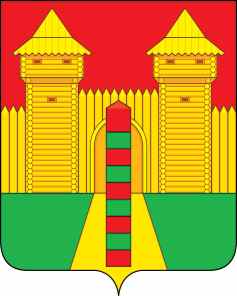 АДМИНИСТРАЦИЯ  МУНИЦИПАЛЬНОГО  ОБРАЗОВАНИЯ «ШУМЯЧСКИЙ  РАЙОН» СМОЛЕНСКОЙ  ОБЛАСТИРАСПОРЯЖЕНИЕот 19.07.2022г. № 164-р        п. ШумячиВ соответствии с распоряжением Администрации муниципального образования «Шумячский район» Смоленской области от 03.08.2016 г. № 184-р «О комиссии по обследованию школьных автобусных маршрутов на территории муниципального образования «Шумячский район» Смоленской области» (в редакции от 10.04.2017 г. № 76-р, от 10.04.2018 г. № 113-р, от 04.03.2019 г.   № 55-р, от 11.07.2019 г. № 212-р, от 24.07.2020 г. № 229-р, от 07.04.2021 г. №120-р, от 02.08.2021 г. №271-р, от 12.04.2022 г.  № 83-р) (далее – распоряжение), в целях обеспечения безопасности перевозок обучающихся школьными автобусами1.	Комиссии по обследованию школьных автобусных маршрутов на территории муниципального образования «Шумячский район» Смоленской области с 15 августа 2022 года по 20 августа 2022 года провести обследование:1.1. школьных автобусных маршрутов, обслуживаемых общеобразовательными учреждениями:                                                                                 а) Муниципальное бюджетное общеобразовательное учреждение «Краснооктябрьская средняя школа»:маршрут № 1: ст. Понятовка - д. Краснополье – д. Савочкина Паломь – д. Поселки - ст. Понятовка;маршрут № 2: ст. Понятовка – д. Понятовка – ст. Понятовка.б) муниципальное бюджетное общеобразовательное учреждение «Надейковичская средняя школа имени И.П. Гоманкова»:маршрут № 1: д. Надейковичи – д. Зимонино – остановка д. Явкино – д. Надейковичи;маршрут № 2: д. Надейковичи – д. Галеевка – д. Надейковичи;маршрут № 3: д. Надейковичи – д. Студенец – д. Надейковичи.в) Муниципальное бюджетное общеобразовательное учреждение «Первомайская средняя школа»: маршрут № 1: с. Первомайский – д. Дубровка – д. Новое Заселье - с. Первомайский;г) Муниципальное бюджетное общеобразовательное учреждение «Шумячская средняя школа имени В.Ф. Алешина»:маршрут № 1: п. Шумячи – д. Ворошиловка – д. Ожеги – д. Гневково – д. Снегиревка - п. Шумячи;маршрут № 2: п. Шумячи – д. Городец – п. Шумячи.д) Муниципальное бюджетное общеобразовательное учреждение «Балахоновская основная школа»:маршрут № 1: д. Балахоновка – д. Починичи – д. Балахоновка; маршрут № 2: д. Балахоновка – д. Днесино – д. Балахоновка;маршрут № 3: д. Балахоновка – д. Петровичи – д. Балахоновка.г) Муниципальное бюджетное общеобразовательное учреждение «Руссковская средняя школа»: маршрут № 1: с. Русское – с. Хоронево – с. Русское.2. Контроль за исполнением настоящего распоряжения возложить на заместителя Главы муниципального образования «Шумячский район» Смоленской области Н.М. Елисеенко.О проведении осеннего  обследования участков автомобильных дорогГлава муниципального образования «Шумячский район» Смоленской области А.Н. Васильев